         Руководствуясь  Гражданским кодексом Российской Федерации, Земельным кодексом Российской Федерации, федеральными законами от 06.10.2003 №131-ФЗ «Об общих принципах организации местного самоуправления в Российской  Федерации», от 28.12.2009 №381-ФЗ «Об основах государственного регулирования торговой деятельности в Российской Федерации», Указом губернатора Оренбургской области от 17.03.2020 года № 112-ук «О мерах по противодействию распространению в Оренбургской области новой коронавирусной инфекции (2019-nCoV), постановлением администрации муниципального образования Соль-Илецкий городской округ от 10.05.2020 года № 1123-п «О введении карантина на территории г.Соль-Илецка Соль-Илецкого городского округа Оренбургской области», постановляю:	1.Внести изменения, на период 2020 года, в Порядок организации и проведения аукциона по продаже права на размещение нестационарных торговых объектов на территории муниципального образования Соль-Илецкий городской округ (Приложение № 1 к постановлению администрации Соль-Илецкого городского округа от 30.11.2017 года № 3112-п, в редакции постановления администрации Соль-Илецкого городского округа от 10.06.2019 №  1222-п):	1.1.Пп. 4.1. п.4 изложить в новой редакции: «Извещение о проведении аукциона размещается на официальном сайте муниципального образования Соль-Илецкий городской округ:http://soliletsk.ru, не менее чем за 20 (двадцать)  календарных дней   до даты  проведения  аукциона».	1.2.В  пп. 4.3 п.4:-в абзаце 1 слова «не позднее, чем за 5 (пять) рабочих дней до даты окончания срока подачи заявок на участие в аукционе» заменить словами «не позднее, чем за 2 (два) рабочих дня до дня окончания подачи заявок на участие в аукционе»;-в абзаце 2 слова «до даты окончания подачи заявок на участие в аукционе составлял не менее 5(пять) рабочих дней» заменить словами «до даты окончания подачи заявок на участие в аукционе составлял не менее 2 (два) рабочих дня».	1.3.Пп.5.5. п.5 изложить в новой редакции «Срок приема заявок составляет не менее 20 (двадцать) календарных  дней,  с момента размещения извещения о проведении аукциона на официальном интернет-сайте муниципального образования Соль-Илецкий городской округ: http://soliletsk.ru.».	2.Ответственность за исполнение настоящего постановления возложить на председателя комитета экономического анализа и прогнозирования администрации Соль-Илецкого городского округа Тулаева С.А.         3.Контроль за исполнением настоящего постановления возложить на заместителя главы администрации городского округа по экономике, бюджетным отношениям и инвестиционной политике   Подковырову Ю.В.         4.Постановление вступает в силу после его официального опубликования  (обнародования).   Глава муниципального образованияСоль-Илецкий городской округ                                                       А.А.КузьминРазослано: в прокуратуру Соль-Илецкого района, организационный отдел, структурные подразделения администрации Соль-Илецкого городского округа.                                                                            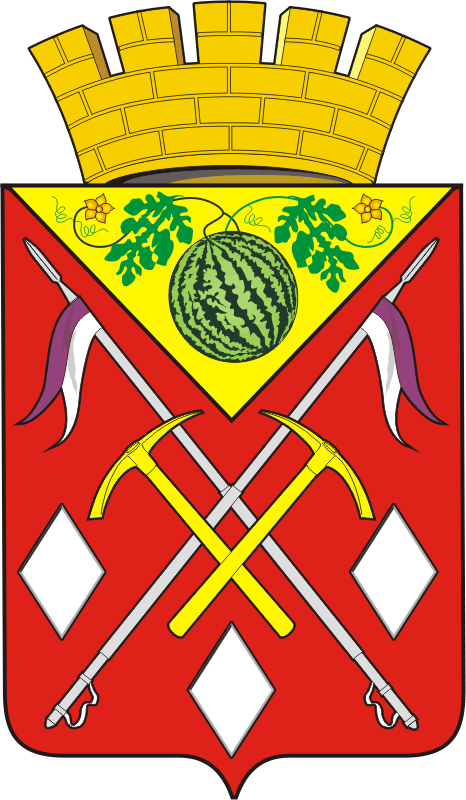 О   внесении   изменений в  постановление администрации муниципального образования Соль-Илецкий  городской  округ  от 30.11.2017 № 3112-п  «Об утверждении Порядка организации и  проведения  аукциона  по продаже права на размещение нестационарных торговых объектов  на  территории  муниципальногообразования  Соль-Илецкий  городской округ»